BLACKBIRDS WEEKLY SUGGESTED HOME LEARNING – WB 27.4.20Hi Blackbirds!  Hope you and your family are all well! We are all missing seeing your smiling faces each day.  We have been extremely lucky with the weather – hope you’re all getting fresh air and are managing to complete some daily exercise.  Below are some tasks for you to have a go at.  Keep going with all the other brilliant, creative work that you’ve been doing too. I’d love to see anything that you want to share so please Tweet @saintoswalds or email to enquiries@saintoswalds.wigan.sch.uk FAO Miss Cartwright. Take care - #StaySafeStayHomeSaveLivesMiss Cartwright, Mrs Jackson and Mrs Harrison XX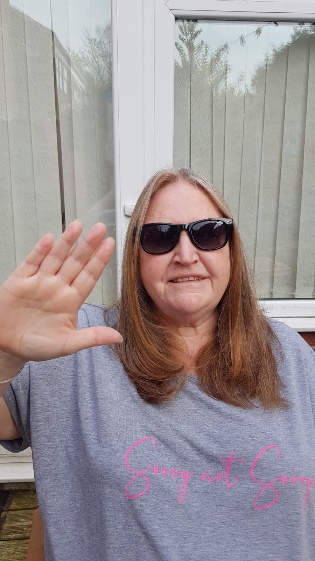 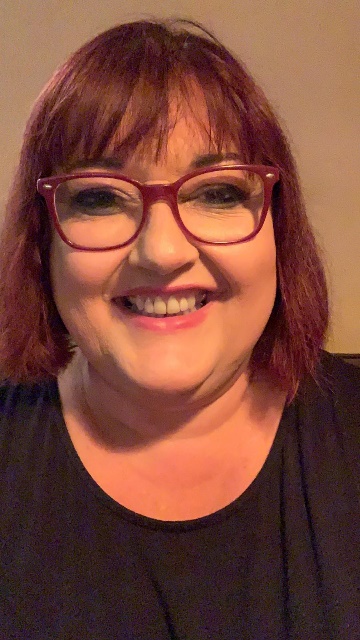 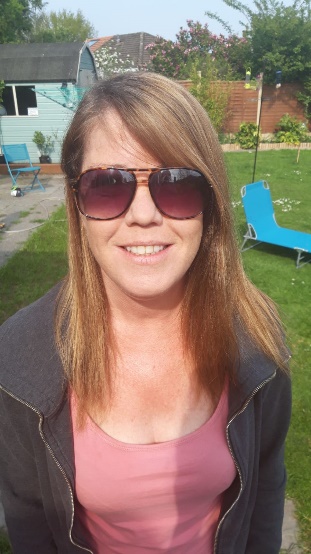 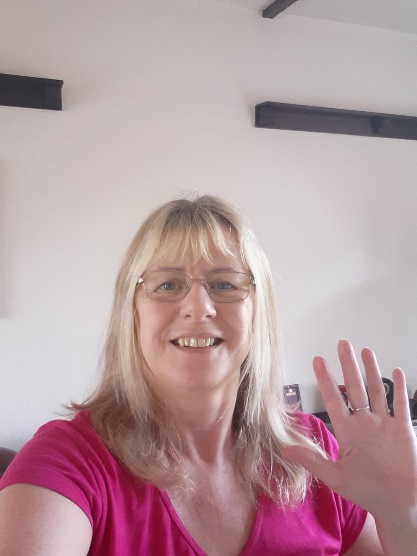 Spellings This week’s focus is adding the suffix -ion to words ending with t to make –tion.Jumping Orange WordsExample from Literacy Waggoll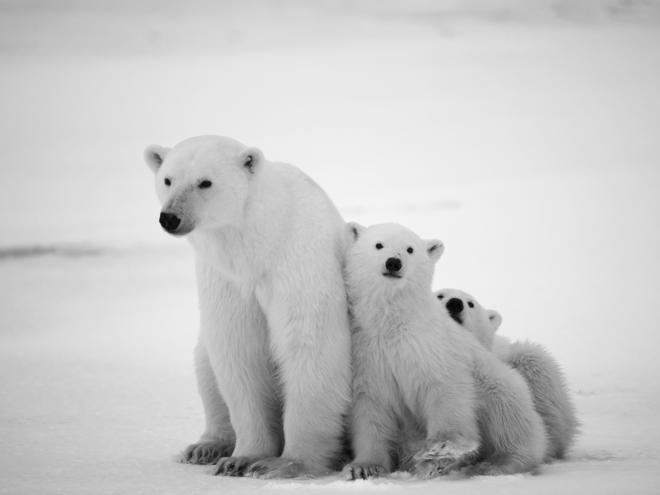 Polar BearsHave you ever wondered about polar bears? If so, this report will tell you everything you need to know. Polar bears are the kings of the Artic. Read on to find out more.Where do Polar Bears live?Polar bears live in countries around the Arctic: Canada, Russia, the United States, Greenland and Norway.  In the winter, temperatures in the Arctic are usually around minus 29 degrees. In the summer, polar bears live on the land. In the winter they live on the ice. What do Polar Bears do?Polar bears are solitary which means they spend most of their life alone. The animal will spend its days wandering across the land or swimming in the Artic sea, stalking its prey or napping in shrubs or snow dens. When a polar bear swims under water it closes its nostrils so no water can get in. Polar bears are excellent swimmers because they use their big front feet to paddle and their back legs to steer.What do Polar Bears look like?Polar bears are well-equipped for survival in a harsh, cold environment. They have two coats of fur and a thick layer of blubber to help insulate the polar bear's body from the cold. Also, polar bears have wide, large paws which help them to walk in the snow. Their claws help them to catch their prey and to dig out snow dens in the winter. Their fur is white to help them camouflage in the snow, although their skin is actually black underneath.. 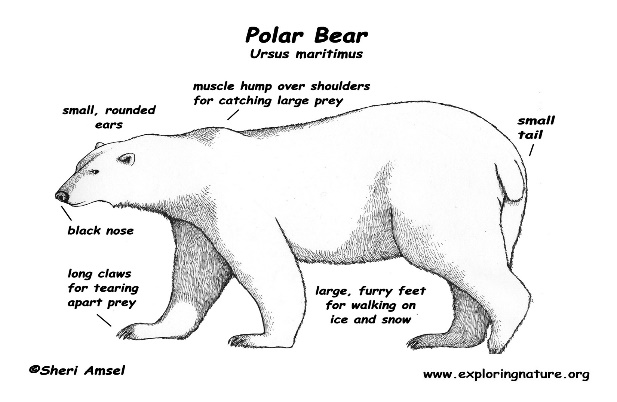 What do Polar Bears eat?Polar bears are carnivores so they eat only meat. They feed mainly on seals but they may also eat walruses or dead whales and narwhals. They will wait patiently by a hole in the ice until a seal comes up to the surface to breathe before they attack it. They have a great sense of smell which they use to find their prey and then they use their sharp claws to catch and tear it up to eat. In addition, they are also excellent swimmers which helps them to hunt too. Did you know?Polar bears are the largest carnivores that lives on land.EXAMPLE FROM TWINKL – THERE’S LOTS OF BRILLIANT EXAMPLES ON THIS WEBSITE. USE THE CODE: CVDTWINKLHELPS, TO SET UP YOUR ACCOUNT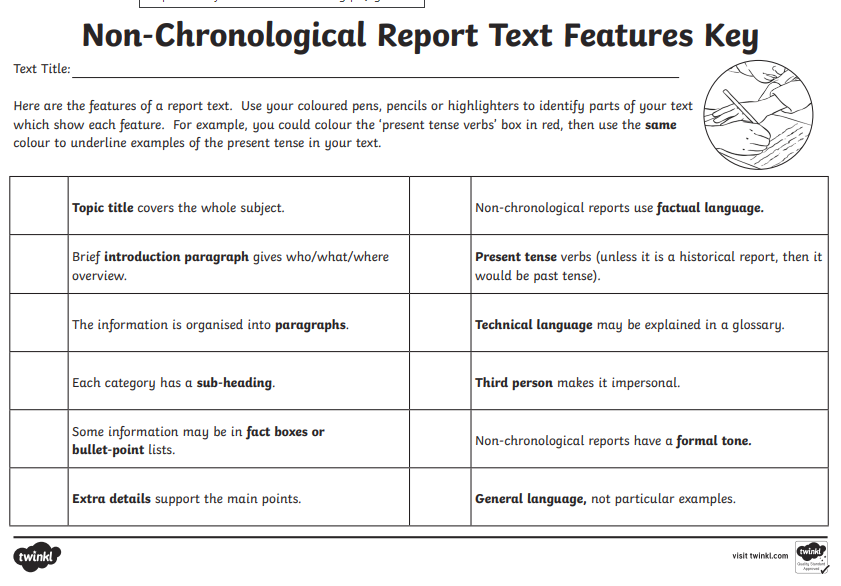 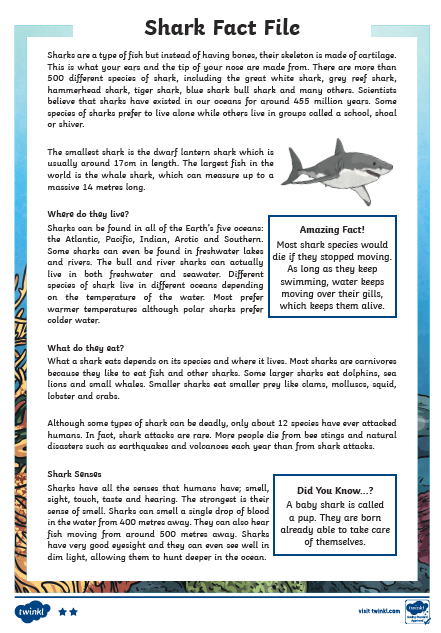 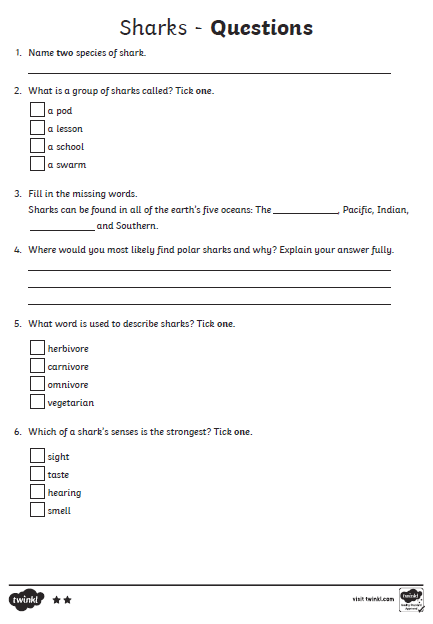 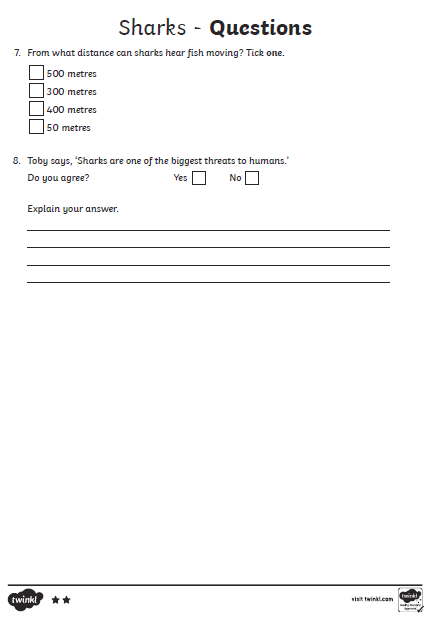 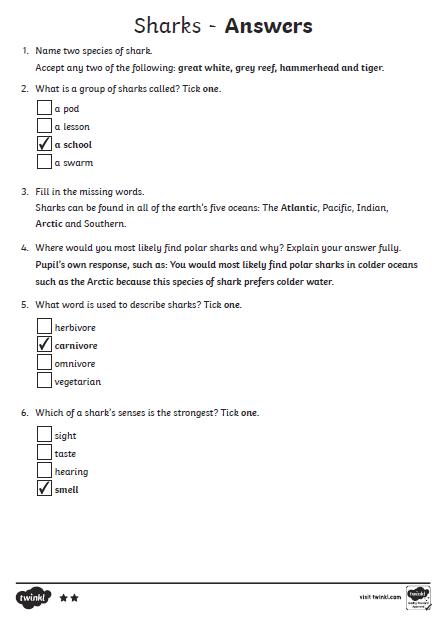 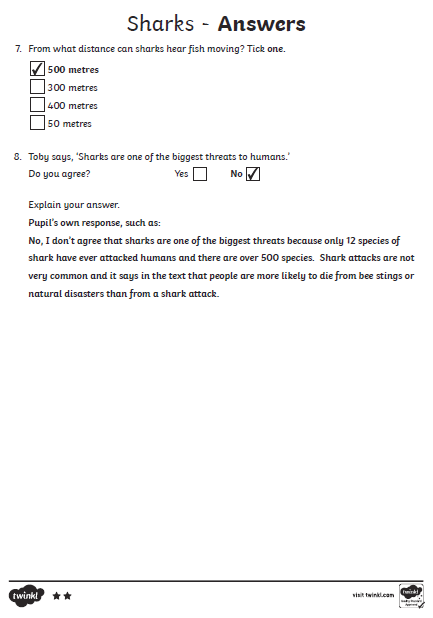 ENGLISHMATHSMATHSReading – Read every day for pleasure for 20 minutes.Comprehension tasks – https://fatherreading.wordpress.com/2019/04/27/our-planet-ks2-cutest-baby-animals-comprehension/Sharks comprehension is also belowWriting – Research your favourite animal and create a non-chronological report about that animal.See below for examples and a checklist to give an idea.Spellings – Y3 – adding the suffix ion (RWI Book 3 Unit 9) e.g.action, celebration, (See attached list)  – Make a table to show the root word then the word with the suffix- ion added to it e.gact- actioncelebrate – celebration (See attached list)Write sentences with each of the words in.3 times table – instant recallhttps://www.bbc.co.uk/teach/supermovers/ks2-maths-the-3-times-table/z6sw382White Rose Home Learning – Year 3 – Summer Term - Week 1 – 20,4,20 - Fractionshttps://whiterosemaths.com/homelearning/year-3/If this is a step to far, Week 1 and Week 2 just above the Summer Term links go back to basic fractions to support your child. There is also the option to go to the year 2 Maths work too. Everything helps.https://whiterosemaths.com/homelearning/year-2/3 times table – instant recallhttps://www.bbc.co.uk/teach/supermovers/ks2-maths-the-3-times-table/z6sw382White Rose Home Learning – Year 3 – Summer Term - Week 1 – 20,4,20 - Fractionshttps://whiterosemaths.com/homelearning/year-3/If this is a step to far, Week 1 and Week 2 just above the Summer Term links go back to basic fractions to support your child. There is also the option to go to the year 2 Maths work too. Everything helps.https://whiterosemaths.com/homelearning/year-2/R.E.OTHEROTHERThe theme is: Serving and is linked to Pentecost.Explore the danger of fire and how to be safe. Create a fire safety poster for your home. The link below gives you information.https://www.manchesterfire.gov.uk/staying-safe/Wind PowerUse balloons to show wind power.  Blow up a balloon.  Ask the children to put the balloons down on the floor.  Discuss what happens?  How could you make them stay on the spot?  Can you always control the balloon?  Why or why not?  Will it go where you want it to?  What makes it move? Show some BBC learning zone clips on wind power and fire e.g. making pottery.  Notice how both wind and fire engage the senses: seeing, touching, hearing and smelling.  Talk about how they do this.Science is linked to the RE work.History – Ancient Egyptians – Start to create a scrap book all about the Ancient Egyptians – this week complete the front cover and do some independent research. You can present this as a spider diagram or as a poster or any other creative way you wish to. Here’s some links to get you started.https://www.bbc.co.uk/iplayer/episode/b00jzygg/horrible-histories-series-1-episode-2https://www.bbc.co.uk/bitesize/topics/zg87xnbMusic – Time for music Y3/4https://www.stoswaldswigan.co.uk/classes/fun-learning-games/musicactioncollectioninventioninjectionconstructioncorrectioneducationcelebrationactualactuallygroup